Самые ЛУЧШИЕ - ШАШИСТЫ!!!10 апреля в детском саду «Искорка» прошёл шашечный турнир среди детей старшего дошкольного возраста. По итогам отборочных игр в турнире приняли участие дети старшей группы (5 – 6 лет) № 11: Бурдаев Тимофей, Баранов Савелий, Кириллов Даниил, Чернова Екатерина, Петраков Клим; подготовительных групп (6 – 7 лет) № 8: Дойникова Анастасия, Тушина Валерия, Ходакова Анастасия, Бачин Артём, Сухарева Есения и № 9 Марков Владислав, Иванов Захар, Шитиков Максим, Бажукова Лаура.  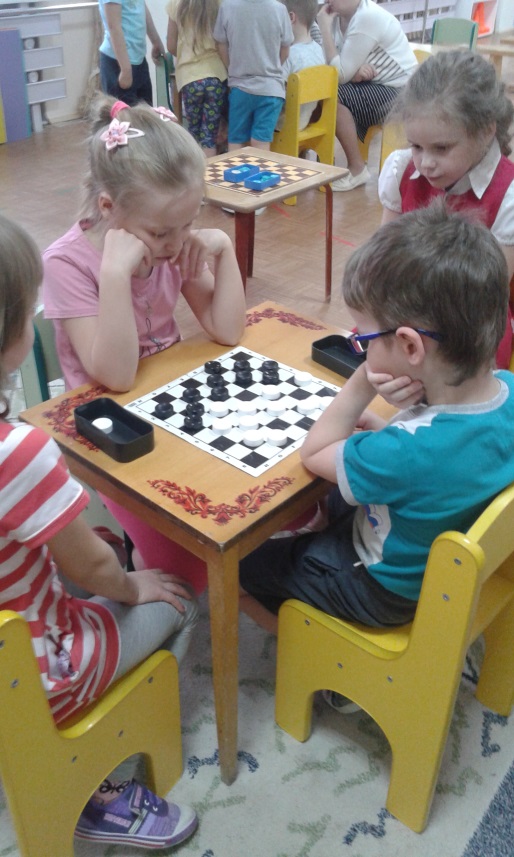 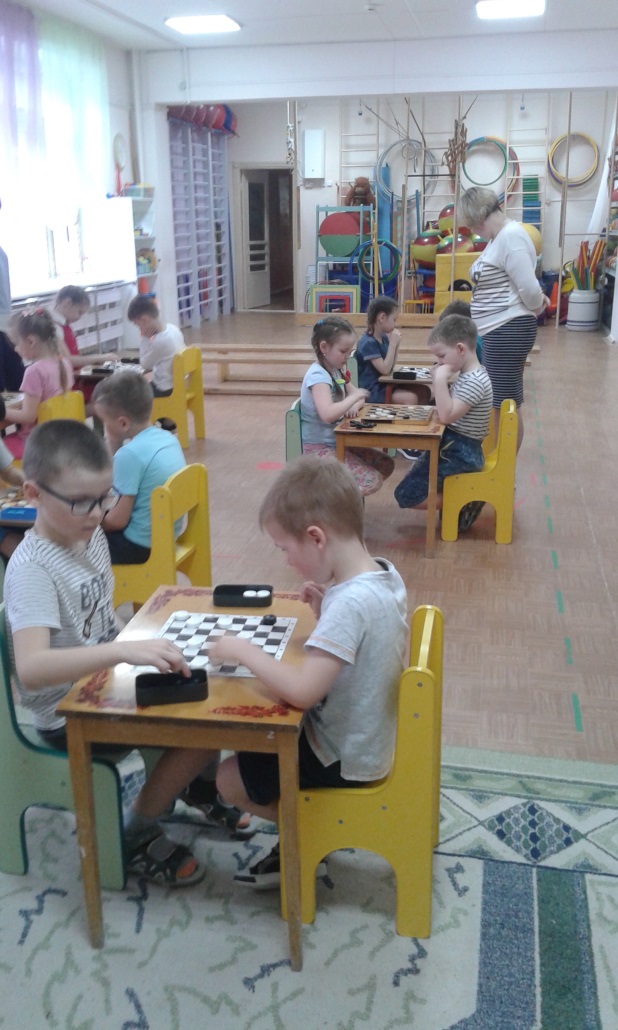 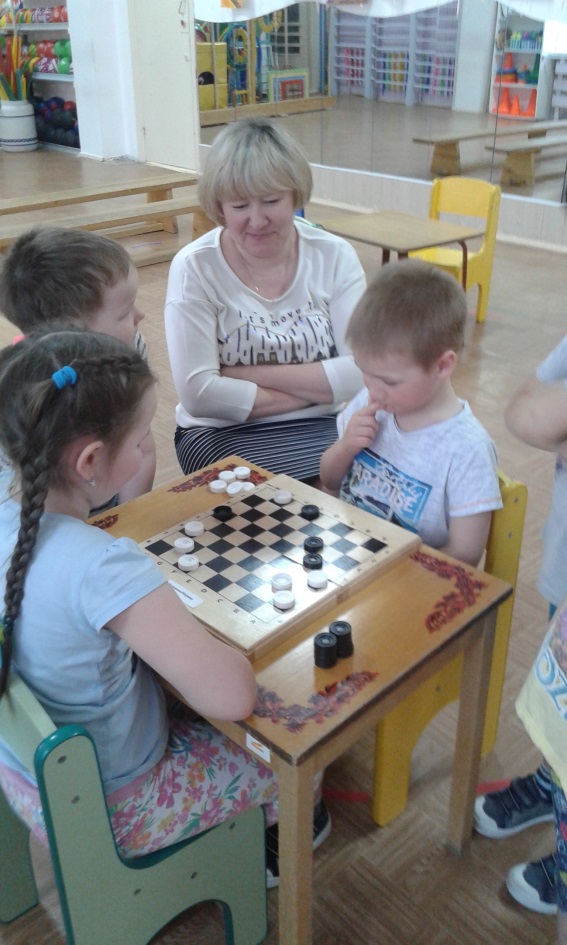 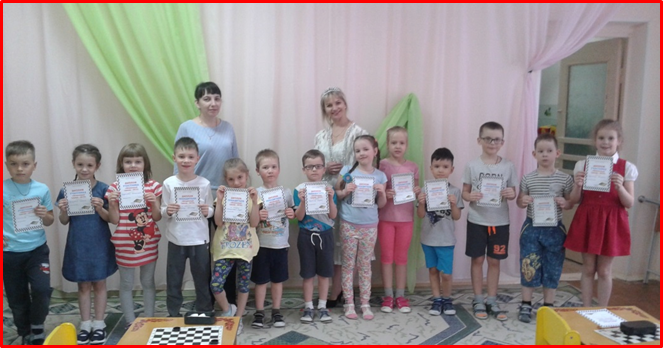 